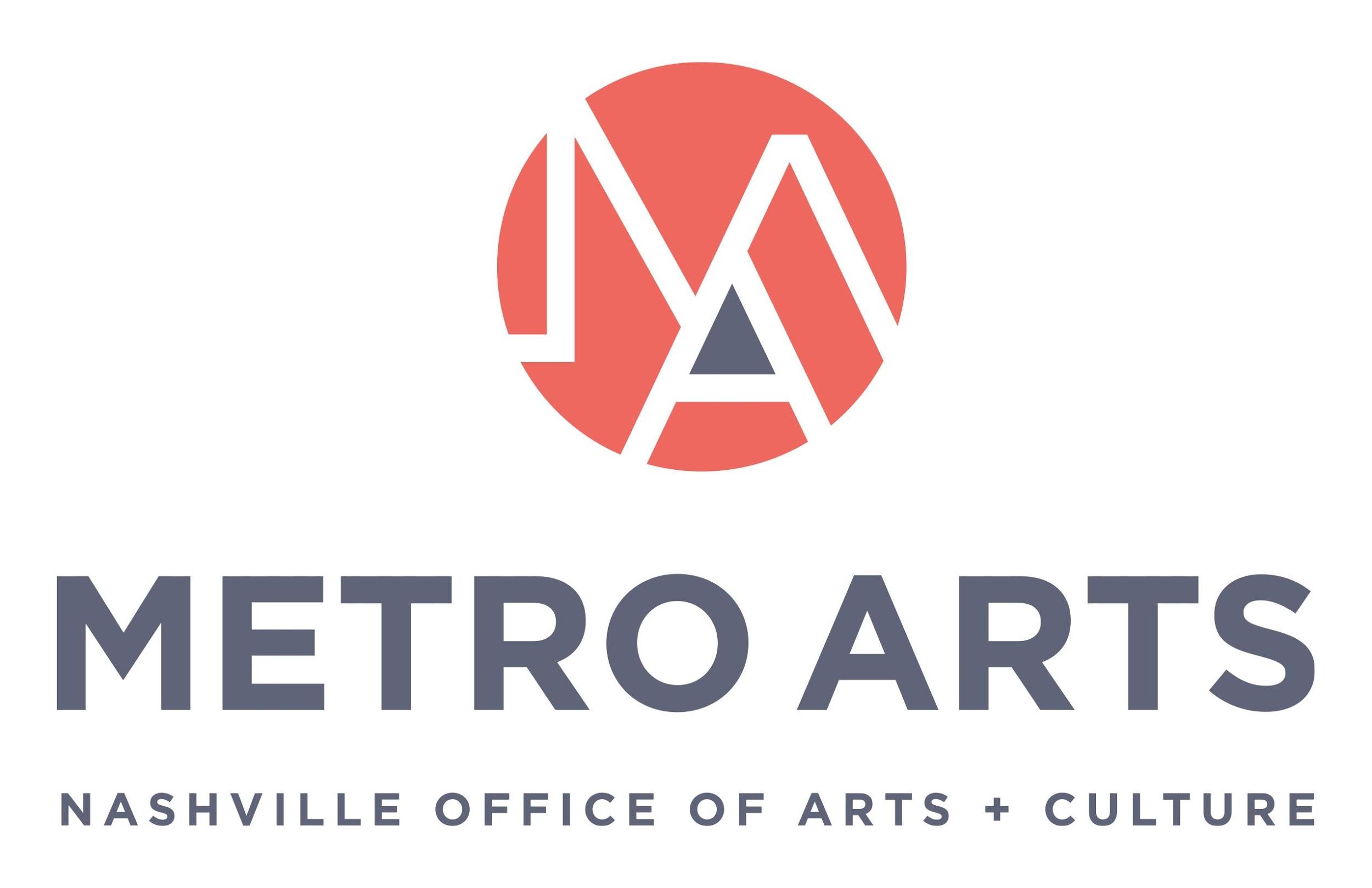 AGENDA
August 15, 2019, 12 p.m.Metro Southeast – Madison Room1417 Murfreesboro PikeCommissioners:  Jane Alvis, Will Cheek, Niki Coffman, Jackie Daniel, Manuel Delgado, Bonnie Dow, Clay Haynes, Sheri Nichols Bucy, Matia Powell, Marielena Ramos, Paula Roberts, Jim Schmidt, Hope Stringer, Campbell West and Marcus WhitneyMETRO ARTS MISSION: Drive an Equitable and Vibrant Community through the ArtsCALL TO ORDER & WELCOMEAPPROVAL OF MINUTES:   July 18, 2019ARTS IN ACTION: Highlights of Prior Month’s Activities ACTION Items:		BylawsRestorative Arts Program Guidelines	ABC Grant AllocationsFairgrounds Selection Panelist SubstitutionDiscussionAntiracism Transformation Team (ARTt)Officers and Committees (ACTION)Program, Project and Operational UpdatesAdjourn Meeting						 			